CroatiaCroatiaCroatiaCroatiaNovember 2023November 2023November 2023November 2023MondayTuesdayWednesdayThursdayFridaySaturdaySunday12345All Saints’ Day678910111213141516171819Remembrance Day2021222324252627282930NOTES: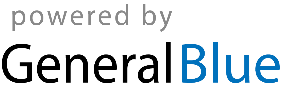 